FOR IMMEDIATE RELEASE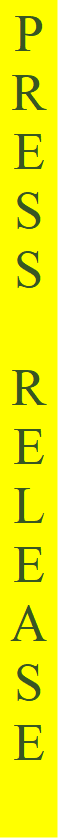 MEDIA CONTACT PERSON: Director Patrick Farrell   340-774-VETS (8387)			     			      26 October 2022Office of Veterans Affairs Hosts Veterans Appreciation Day Events The Office of Veterans Affairs will be hosting Veterans Appreciation Day events in honor of Veterans across the territory. St. Croix Veterans Bowling Social Free Games and shoes at the Ten Pins Bowling Alley Free Entertainment by: Stanley and the Ten Sleepless Nights and DJ Silver Free Lunch and a Free T-Shirt will be provided Thursday Nov 3, 2022 10am – 2pm St. Thomas / St. John Veterans Day Sail Free Entrance aboard the Kontiki Free Entertainment by Spectrum Band Free Lunch and a Free T-Shirt will be providedSaturday Nov 5, 2022 1pm – 4 pm Please RSVP no later than Wednesday Nov 2, 2022 by visiting the office in your island district or by calling (340) 727-8390 on St. Croix or (340) 727-8387 on St. Thomas. Please be advised that veterans can continue to get up-to-date information by visiting the Office of Veterans Affairs website at www.veterans.vi.gov, calling the office @ (340) 774/ 773 - 8387, or by texting the word  VIVets (no spaces) to 888-652-8387. 